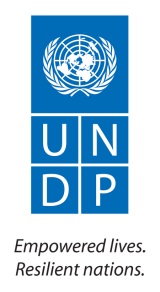 National Call for Proposal for Grant Submission by NGOs/CSOs in support of Human Security Approach to prevent Violence in the community within the framework of Project: “Promoting Human Security Approach for Preventing Violence Extremism in Thailand” A. BACKGROUND2030 Agenda for Sustainable Development offers a unique framework for managing and growing a diverse society in a manner acceptable to all. A key element of the Agenda is to reduce inequalities and promote peaceful, just, and inclusive societies. This approach recognizes that societal fractures, if left unaddressed, can drive instability, and conflict, and even lead to violence. Indeed, the UNGA Resolution adopting the 2030 Agenda notes that there can be “no sustainable development without peace and no peace without sustainable development”.   As part of the UN Country Team to promote inclusive, sustainable and human-centred development for all people in Thailand, the Office of the Resident Coordinator, The United Nations Development Programme (UNDP) and the United Nations Office on Drugs and Crime (UNODC) in collaboration with the National Security Council of Thailand (NSC) have launched the “Promoting Human Security Approach to Violence Prevention” project to help foster locally driven social innovations to overcome cyclical political and developmental challenges within Thailand. The Human Security approach was adopted by the UN General Assembly in 2012. It is a comprehensive methodology that allows for a broad perspective on the challenges that the people and the governments face. It is a people-centered, comprehensive, context-specific, and prevention-oriented framework that incorporates a broad range of conditions which has threatened the survival, livelihood, and dignity of people, particularly, those who are most vulnerable. By identifying the concrete needs of populations under stress, the cross-cutting nature of the human security approach highlights the complexity of the challenges and promotes integrated innovative solutions that ensure greater coherence and stronger impact. Thus, applying the human security approach can significantly promote the transformative promise of Agenda 2030 and the Sustainable Development Goals (SDGs). With continuing effort from UNDP, UNODC and NSC, the trainings and multisectoral dialogues forums between stakeholders at local and national levels were organized from March to September 2022. The events were hoped to provide participants with a holistic understanding of the Human Security Approach and analysis of innovative solutions to address drivers of violence. As we seek to ensure that national policies and programmes are inclusive, in line with a whole-of-society approach, including through civilian and civil society partners, and/or with the private sector, where applicable, we encourage participants to propose people-centred innovative solutions which are developed and supported by Human Security approach to address local grievances. B. PURPOSE OF THE GRANT PROGRAMMEThe grant activities are sought to promote the whole of society approach in developing concrete and integrated locally driven people-centred innovative solutions and support to address local grievances in at least in two selected areas.  The main objectives are; To promote the use of human security approach to address grievances at the locality level.To promote and experiment the innovative solutions driven by whole-of-government and whole-of-society approach which will allow aspirations and goals of all parties to be accommodated in a collaborative fashion. C. SCOPE OF THE GRANTS PROGRAMMEThe proposals shall take an innovative approach aimed at raising awareness and building capacity of relevant stakeholders on human security and utilizing the approach to address grievances and tensions within their community.  In addition, applying organizations shall use a human security and human rights-based approach and take into consideration principles of non-discrimination, gender equality and inclusion of marginalized and vulnerable groups when developing proposals.The grants application shall include, but is not limited to, the following elements:Applying organizations shall be able to analyze problems in the community that may escalate into violence by using the Human Security approach as a framework and further develop innovative interventions to response to identified risks. Implementation plan for innovative solutions to prevent and mitigate the identified risks related to human security issues.  Produce an outcome report from the intervention to reflect the achievements, challenges and impacts on the selected grievances issue at local community.  Applying organizations shall collaborate with the government sector, private sector and civil society organizations.D. ELIGIBILITY CRITERIAOnly registered local, national or community-based non-governmental and not-for-profit civil society organization that works on sustainability, human rights and community development with at least three (3) years of proven experience, can apply for this grant. Experience of working with local communities, networks and associations will be considered as an asset. Applying organizations must have participated in UNDP and UNODC's previous activities under the project of “Promoting Human Security Approach for Preventing Violence Extremism in Thailand”.Government authorities and for-profit (commercial, private market) actors cannot apply but may participate as cooperation partners in the project or be part of a coalition where a civil society organization is the main applicant. Applying organizations might consider the development of a CSO coalition/platform.  In case of coalition, the main applicant shall have at least three (3) years of proven experience in sustainability, human security, human rights and community development, whereas co-applicants shall have at least one (1) year of proven experience in the similar areas.E. PROCEDURES OF GRANT PROPOSAL SUBMISSIONThose wishing to apply for grant under this call for proposal should submit the following:Copy of the Registration of the Organization Civil Society Organizational StructureResumes of the proposed project teamSample of knowledge products (for example Annual Reports, or applicable Research products)Proposed Work Plan (See Annex A);Budget Form (See Annex A). IMPORTANT: Please send Grant Submission Form electronically in one file (pdf format), put initials on all pages and scanned to the following email:   LowValueGrants.th@undp.org  The workplan together with Budget Form (See Annex A) shall be submitted as separate documents electronically in Excel format. If additional clarifications required, questions can be sent to the same email address indicated above. Answers to questions will be provided within three working days. Deadline for applications is 16th October 2022, 23:59 hrs Bangkok, Thailand. Applications received after the deadline will not be considered.Under the small grants programme, UNDP will contribute approximately 10,000 USD per project (at least two projects).Proposals with the project staff salary costs exceeding 25% of the total budget will be disqualified without further consideration. Co-funding and in-house contributions are strongly encouraged. Eligible costs include honorarium/salary, workshops and trainings, rental, stationery and office equipment, printing and translation, creation of online tools and resources, and other costs directly related to this assignment. Expenditures such as the infrastructure improvement, equipment, maintenance, utilities, overhead and similar costs are ineligible for this grant proposal.F. PROJECT IMPLEMENTATION TIMEFRAMEImplementation period for approved projects shall not exceed four (4) months, counted from the date of the contract signature to the date when all relevant activities have been successfully completed.G. SELECTION PROCESS Projects that meet the eligible criteria will be invited to participate at the workshop during 7-9 November 2022. Location will be announced later. The workshop aims to enhance further the project design on social innovation methodology as well as measurable project implementation. Participant will be asked to present and pitch your project to the selection committee on the last day of the workshop. Two winners will receive the grant award. All participants will receive a certificate of participation in the workshop. The Selection Committee will be comprised of the representatives of government partners and civil societies as well as relevant UN agencies, and other experts engaged for this process. Contract signing for the awarded grants will be processed no later than two weeks after the selection date. Please see below timetable of the process. Applications will be disqualified and will not be further considered, if they: Do not comply with priorities or instructions provided in this announcement;Contradict to principles of human security, human rights based-approach, non-discrimination and gender equality.H. SELECTION CRITERIA AND SCORINGThe selection criteria will involve the following elements:IMPORTANT: You will be notified by email no later than three working days after we have successfully received your application. If you do not hear from us within this timeframe, please contact us during the next two days and request a confirmation of receipt of email. Otherwise, UNDP will not be responsible for any potential problems in terms of considering the application. Attached documents:Annex A. LOW VALUE GRANT PROPOSAL TEMPLATE ANNEX ALow Value Grant Proposal (This is Annex A of the Low Value Grant Agreement template) provided as a proposed template with minimum requirements – should be further adjusted by COs as applicableDate: ____________Project Title: ___________________________________________________Name of the RECIPIENT INSTITUTION: ___________________________________________Total Amount of the Grant (in THB): ____________	Note: The total amount of grant will be signed in US Dollars currency which is  based on the exchange rate of the United Nations on the signing dated.PURPOSE OF THE GRANTIndicate the purpose of the grant and describe the result(s) the grant is expected to achieve.Explain why the grantee is uniquely suited to deliver on the objectivesPROPOSED ACTIVITIES AND WORK PLANDescribe the activities that will be completed to achieve the objectivesElaborate if there are any targeted group(s)/ geographical area who will benefit from the grant, other than the Recipient Institution. If so, who are the targeted groups/geographical area and how will any potential beneficiaries be selected?WORK PLAN 1 	State what activities will be completed with the grant Funds. Use as many activity lines as necessaryDefine the time periods relevant for the grant and indicate when specific activities are expected to be completed. Typically, time periods relate to when the tranches of Funds are released (i.e., quarterly, six monthly, annually) Use as many time periods as necessary.Indicate the budget amounts in the grant currency (Thai Baht)PERFORMANCE TARGETSState the indicators for measuring results that will be achieved using the grant. At least one indicator is required. More can be used if useful to more fully measure the results that are expected to be achieved:RISK ANALYSIS:Indicate relevant risks to achieving the grant objectives and mitigation measures that will be taken. Risks include security, financial, operational, social and environmental or other risks.*The risk rating is based on a reflection of the likelihood of the risk materializing and the consequence it will have if it does occur.GRANT BUDGET OF RECIPIENT INSTITUTION (state currency)PERIOD COVERING FROM____________ TO____________*Please note that all budget Lines are for costs related only to grant Activities. ** These budget categories and number of tranches are suggested guidelines. The Recipient may choose alternates which more accurately reflect their expense items and needs.***Add as many tranches columns as necessary United Nations Development Programme Thailand          Call for proposal16 Sept - 16 Oct30 daysSelection process17-26 Oct8 DaysFirst round announcementFriday, 28 OctWorkshop to develop projects and project pitching7-9 Nov3 daysContract signing process14-30 Nov13 daysPilot project implementationDec 2022-March 20234 MonthsSelection CriteriaScore1The project clearly demonstrates how it analyzes problems in the community that may escalate into violence by using the Human Security approach as a framework.The project identifies an achievable goal, targets, and results with measurable changes. The expected result clearly solves or pave the way for solution against the problem statement.The project is consulted with the affected target population(s) to identified problem statement and/or engaged the affected target population(s) in the designing process.The letter of intention with government organizations (to cooperate, coordinate, or collaborate) will be an asset.The project demonstrates the level of innovative solutions such as through an engagement with government agencies, private sectors, women groups or youth groups.Max. 30 points (6 point for each sub-criteria) 2The project budget and budget efficiency are relevant and feasible within the timeframe.Max. 30 points3The applicant organization(s) has/have relevant experience detailed in the section D. eligibility criteria.Max. 20 points4The project is sustainable and scalable.Max. 10 points5The project uses the principles of human security, human rights and takes a consideration of the principles of non-discrimination, gender equality and inclusion of marginalized and vulnerable groupsMax. 10 pointsTOTAL TOTAL 100 Points to be prepared by the Recipient Institution.  This Proposal will be submitted to the Steering Committee/Project Board OR SELECTION COMMITTEE For approval PLANNED ACTIVITIES1Timeline2Timeline2Timeline2Timeline2Planned Budget for the Activity (in grant currency)3PLANNED ACTIVITIES11st Month2nd Month3rd Month4th MonthPlanned Budget for the Activity (in grant currency)3Activity $1.2 Activity$1.3 Activity $TotalTotalTotalTotalTotal$INDICATOR(S)DATA SOURCEBASELINEMILESTONESMILESTONESMILESTONESINDICATOR(S)DATA SOURCEBASELINEPeriod 1 (1st – 2nd month)Period 2(3rd – 4th month)FINAL TARGET1.1 1.2RiskRisk rating* (High/Medium/ Low)Mitigation measures  General Category of ExpendituresTranche 1 (1st –2nd Month)Tranche 2(3rd – 4th Month)TotalPersonnelTransportationPremisesTraining/Seminar/Workshops, etc.Contracts (e.g., Audit)Equipment/Furniture(Specify)Other [Specify]MiscellaneousTotal